Muy Señora mía/Muy Señor mío:1	Tengo el placer de invitarle al Seminario web conjunto UIT- Mobile & Wireless Forum (MWF) sobre "Lucha contra los dispositivos móviles falsificados e irregulares: cómo afrontar el problema" que se celebrará en modo virtual el 31 de mayo de 2021 de las 15.00 a las 18.15 horas (hora de Ginebra, CEST).2	Los dispositivos falsificados o irregulares privan a los gobiernos de importantes ingresos, provocan pérdidas y daños a los propietarios de las marcas y proporcionan a los clientes dispositivos de peor calidad y unas experiencias inferiores a las esperadas.3	Las actividades de normalización para combatir la falsificación presentan un gran interés para muchos Estados Miembros y existen varias medidas prometedoras que ya se han aplicado con éxito.4	El seminario web se centra en la implementación de estos exitosos proyectos. Las presentaciones corren a cargo de expertos que han participado activamente en las fases y los procesos de implementación de los proyectos. De acuerdo con la Resolución 90 de la AMNT (AMNT-16) sobre el uso del código abierto en el Sector de Normalización de las Telecomunicaciones de la UIT, la UIT aprecia la colaboración en proyectos de código abierto, incluidos los que están relacionados con la lucha contra la falsificación.5	Este seminario web ofrecerá una visión general de las actividades de la CE 11 del UIT-T en el ámbito de la lucha contra la falsificación, presentará visiones variadas de los diferentes casos de utilización y debatirá sobre posibles soluciones de código abierto para abordar estos problemas.6	La participación en el seminario web está abierta a los miembros y los que no son miembros del MWF y a todos los Estados Miembros, Miembros de Sector, Asociados e Instituciones Académicas de la UIT, y a cualquier persona de un país que sea miembro de la UIT y desee contribuir a los trabajos. La participación es gratuita.7	Toda la información pertinente relativa al seminario web (proyecto de programa, oradores, detalles de la conexión a distancia, detalles para la inscripción) estará disponible en el sitio web del evento, en la dirección: https://www.itu.int/go/WCC-MD. Este sitio web se pondrá periódicamente al día a medida que se disponga de información nueva o modificada. Se ruega a los participantes que comprueben regularmente el mismo para disponer de las últimas actualizaciones.Atentamente,(firmado)Chaesub Lee
Director de la Oficina de 
Normalización de las Telecomunicaciones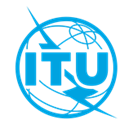 Unión Internacional de TelecomunicacionesOficina de Normalización de las TelecomunicacionesUnión Internacional de TelecomunicacionesOficina de Normalización de las TelecomunicacionesGinebra, 22 de abril de 2021Ginebra, 22 de abril de 2021Ref:Circular TSB 309TSB Events/DACircular TSB 309TSB Events/DA–	A las Administraciones de los Estados Miembros de la Unión;–	A los Miembros de Sector del UIT-T;–	A los Asociados del UIT-T;–	A las Instituciones Académicas de la UIT.–	A las Administraciones de los Estados Miembros de la Unión;–	A los Miembros de Sector del UIT-T;–	A los Asociados del UIT-T;–	A las Instituciones Académicas de la UIT.ContactoDenis ANDREEVDenis ANDREEV–	A las Administraciones de los Estados Miembros de la Unión;–	A los Miembros de Sector del UIT-T;–	A los Asociados del UIT-T;–	A las Instituciones Académicas de la UIT.–	A las Administraciones de los Estados Miembros de la Unión;–	A los Miembros de Sector del UIT-T;–	A los Asociados del UIT-T;–	A las Instituciones Académicas de la UIT.Tel:+41 22 730 5780+41 22 730 5780–	A las Administraciones de los Estados Miembros de la Unión;–	A los Miembros de Sector del UIT-T;–	A los Asociados del UIT-T;–	A las Instituciones Académicas de la UIT.–	A las Administraciones de los Estados Miembros de la Unión;–	A los Miembros de Sector del UIT-T;–	A los Asociados del UIT-T;–	A las Instituciones Académicas de la UIT.Fax:+41 22 730 5853+41 22 730 5853–	A las Administraciones de los Estados Miembros de la Unión;–	A los Miembros de Sector del UIT-T;–	A los Asociados del UIT-T;–	A las Instituciones Académicas de la UIT.–	A las Administraciones de los Estados Miembros de la Unión;–	A los Miembros de Sector del UIT-T;–	A los Asociados del UIT-T;–	A las Instituciones Académicas de la UIT.Correo-e:tsbevents@itu.inttsbevents@itu.intCopia :–	A los Presidentes y a los Vicepresidentes de las Comisiones de Estudio del UIT-T;–	A la Directora de la Oficina de Desarrollo de las Telecomunicaciones;–	Al Director de la Oficina de Radiocomunicaciones.Copia :–	A los Presidentes y a los Vicepresidentes de las Comisiones de Estudio del UIT-T;–	A la Directora de la Oficina de Desarrollo de las Telecomunicaciones;–	Al Director de la Oficina de Radiocomunicaciones.Asunto:Seminario web conjunto UIT-MWF sobre "Lucha contra los dispositivos móviles falsificados e irregulares: cómo afrontar el problema" (Reunión plenamente virtual, 31 de mayo de 2021)Seminario web conjunto UIT-MWF sobre "Lucha contra los dispositivos móviles falsificados e irregulares: cómo afrontar el problema" (Reunión plenamente virtual, 31 de mayo de 2021)Seminario web conjunto UIT-MWF sobre "Lucha contra los dispositivos móviles falsificados e irregulares: cómo afrontar el problema" (Reunión plenamente virtual, 31 de mayo de 2021)Seminario web conjunto UIT-MWF sobre "Lucha contra los dispositivos móviles falsificados e irregulares: cómo afrontar el problema" (Reunión plenamente virtual, 31 de mayo de 2021)